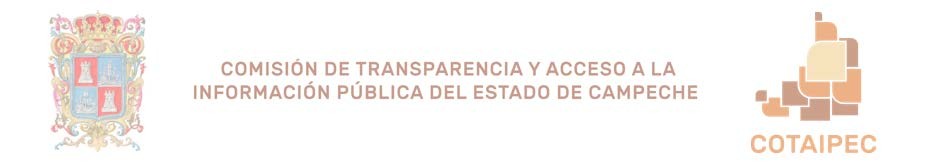 ACUERDO No. COTAIPEC/013/2018.ACUERDO POR EL QUE SE EMITEN LOS LINEAMIENTOS QUE ESTABLECEN LOS PROCEDIMIENTOS DE VERIFICACIÓN DE LAS OBLIGACIONES EN MATERIA DE TRANSPARENCIA Y DE APROBACIÓN DE LAS TABLAS DE APLICABILIDAD DE LOS SUJETOS OBLIGADOS DEL ESTADO DE CAMPECHE.PRIMERO: Se aprueban los “Lineamientos que establecen los procedimientos de verificación de las obligaciones en materia de transparencia y de aprobación de las tablas de aplicabilidad de los sujetos obligados del Estado de Campeche", conforme al documento que como anexo forma parte integral del presente Acuerdo, con base en los razonamientos expuestos en sus Considerandos.SEGUNDO: La presente determinación y su anexo entrarán en vigor al día siguiente de su publicación en elPeriódico Oficial del Estado.TERCERO: Se instruye a la Secretaría Ejecutiva a realizar las acciones necesarias para que se publique esteAcuerdo y su anexo en el Periódico Oficial del Estado y en la página de Internet de la Comisión.Así lo acordó, por unanimidad de votos, el Pleno de la Comisión de Transparencia y Acceso a la Información Pública del Estado de Campeche, en sesión ordinaria pública celebrada el día cinco de julio de dos mil dieciocho. Los Comisionados firman al calce para todos los efectos a que haya lugar, ante la Secretaria Ejecutiva que da fe.-El Comisionado Presidente, Lic. José Echavarría Trejo.- Rúbrica.- Los Comisionados Lic. Manuel Román Osorno Magaña y C.P. Rosa Francisca Segovia Linares.- Rúbricas.- La Secretaria Ejecutiva, M.A.P. Teresa Dolz Ramos.- Rúbrica.-ANEXOLINEAMIENTOS QUE ESTABLECEN LOS PROCEDIMIENTOS DE VERIFICACIÓN DE LAS OBLIGACIONES EN MATERIA DE TRANSPARENCIA Y DE APROBACIÓN DE LAS TABLAS DE APLICABILIDAD DE LOS SUJETOS OBLIGADOS DEL ESTADO DE CAMPECHE.TÍTULO PRIMERO DISPOSICIONES GENERALES CAPÍTULO ÚNICODEL OBJETOPrimero. Los presentes Lineamientos son de observancia general y obligatoria para la Comisión y los sujetos obligados del Estado de Campeche, y tienen como objeto regular el procedimiento de verificación del cumplimiento de las obligaciones de transparencia previstas en los artículos 70 a 83 de la Ley General, en concordancia con los artículos 74 a 87 de la Ley Estatal, así como el procedimiento de aprobación de las tablas de aplicabilidad de las obligaciones de transparencia de cada anualidad de acuerdo a lo establecido en los Lineamientos Técnicos Generales.Segundo. Para los efectos de los presentes Lineamientos se entenderá por:Acciones de verificación: Mecanismo a través del cual la Comisión evalúa el nivel del cumplimiento de las obligaciones de transparencia de los sujetos obligados del Estado de Campeche;Comisión: La Comisión de Transparencia y Acceso a la Información Pública del Estado de Campeche;Denuncia: La denuncia por incumplimiento, o bien, por falta de actualización de las obligaciones de transparencia previstas en los artículos 70 a 83 de la Ley General y 74 a 87 de la Ley Estatal;Días hábiles: Todos los días del año, con excepción de los sábados, domingos e inhábiles establecidos en el acuerdo publicado en el Periódico Oficial del Estado mediante el cual el Pleno aprueba el calendario oficial de labores de la Comisión, para el año de que se trate;V. Dirección: La Dirección de Coordinación y Vigilancia de Sujetos Obligados de la Comisión;Ley General: La Ley General de Transparencia y Acceso a la Información Pública;Ley Estatal: Ley de Transparencia y Acceso a la Información Pública del Estado de Campeche;Lineamientos: Lineamientos que establecen los procedimientos de verificación de las obligaciones en materia detransparencia y de aprobación de las tablas de aplicabilidad de los sujetos obligados del Estado de Campeche;Lineamientos Técnicos Generales: Los Lineamientos técnicos generales para la publicación, homologación y estandarización de la información de las obligaciones establecidas en el Título Quinto y en la fracción IV del artículo 31 de la Ley General de Transparencia y Acceso a la Información Pública, que deben de difundir los sujetos obligados en los portales de Internet y en la Plataforma Nacional de Transparencia, emitidos por el Sistema Nacional de Transparencia, Acceso a la Información Pública y Protección de Datos Personales;X. Memoria Técnica de Verificación: Herramienta informática en la que quedan consignados los resultados de laverificación efectuada al cumplimiento de las obligaciones de transparencia de cada sujeto obligado;XI. Obligaciones comunes: Las obligaciones de transparencia establecidas en las 48 fracciones del artículo 70 de la Ley General y sus correlativas que se encuentran establecidas en el artículo 74 de la Ley Estatal;XII. Obligaciones específicas: Las obligaciones de transparencia que generan exclusivamente por determinados sujetos obligados del Estado de Campeche a partir de su tipo o figura legal, prescritas en los artículos 71 a 83 de la Ley General y 75 a 87 de la Ley Estatal;XIII. Obligaciones de transparencia: El catálogo de información prevista en los artículos 70 a 83 de la Ley General y 74 a 87 de la Ley Estatal que, como mínimo, deben difundir los sujetos obligados en los portales de Internet y en la Plataforma Nacional de Transparencia;XIV. Padrón: El Padrón de Sujetos Obligados del Estado de Campeche;Plataforma Nacional: La Plataforma Nacional de Transparencia a la que hacen referencia los artículos 49 de la Ley General y 54 de la Ley Estatal;Pleno: Órgano superior de la Comisión integrado por los Comisionados;Requerimiento: Acto vinculatorio por el que la Comisión instruye a los sujetos obligados, a tomar las medidas necesarias para que se ejecute o se deje de ejecutar una acción;Secretaría: La Secretaría Ejecutiva de la Comisión;Sujetos obligados: Son los sujetos contemplados por el artículo 44 de la Ley Estatal;Tabla de aplicabilidad: Documento en el que cada sujeto obligado precisa las obligaciones de transparencia comunes y específicas establecidas en las Leyes Estatal y General que le aplican y aquellas que, en su caso, de forma fundamentada y motivada, no le aplican, y que es remitido a la Comisión para el efecto de que sea aprobado por el Pleno;XXI.  Tabla  de  actualización  y  conservación  de  la  información.  Documento  que  establece  los  periodos  deactualización y conservación que corresponden a cada obligación de transparencia (común o específica), puede serconsultado en los anexos de los Lineamientos Técnicos Generales.XXII. Unidad de Transparencia: Instancia a la que hacen referencia los artículos 45 de la Ley General y 50 de la Ley Estatal;Verificación censal: Modalidad de verificación del cumplimiento de las obligaciones de transparencia por partede los sujetos obligados que se realiza a la totalidad de los que se encuentran registrados en el Padrón, yVerificación muestral: Modalidad de verificación del cumplimiento de obligaciones de transparencia, que se realiza seleccionando una muestra aleatoria de éstos de acuerdo al tipo (estrato) al que legalmente pertenezcan, a quienes se revisará el cumplimiento de la totalidad de las obligaciones de transparencia específicas y de, al menos, el sesenta por ciento de las obligaciones de transparencia comunes.TÍTULO SEGUNDODEL PROCEDIMIENTO DE VERIFICACIÓN DEL CUMPLIMIENTO DE LAS OBLIGACIONES DE TRANSPARENCIACAPÍTULO IDE LAS BASES Y PRINCIPIOS DEL PROCEDIMIENTOTercero. El procedimiento de verificación del cumplimiento de las obligaciones de transparencia se apegará a lodispuesto en los presentes Lineamientos.Cuarto. Las acciones de vigilancia efectuadas por la Comisión tendrán como objetivo corroborar, de manera oficiosa, que la información correspondiente a las obligaciones de transparencia esté completa, publicada, actualizada y cuente con los elementos de forma, términos, plazos y formatos establecidos en los Lineamientos Técnicos Generales.Tales acciones se realizarán a través de la verificación virtual, por al menos dos periodos de evaluación cada año, a los portales de Internet de los sujetos obligados o a la Plataforma Nacional, las cuales, a su vez, serán ejecutadas por la Dirección, ya sea de forma muestral o censal.Quinto. La Comisión efectuará las acciones de verificación del cumplimiento a las obligaciones de transparencia establecidas en los artículos 70 a 83 de la Ley General y 74 a 87 de la Ley Estatal, según corresponda, tomando como base lo que se encuentre establecido en la correspondiente tabla de aplicabilidad de los sujetos obligados debidamente aprobada mediante determinación del Pleno, y en la Tabla de actualización y conservación de la información derivada de las obligaciones de transparencia que, como anexo, forma parte de los Lineamientos Técnicos Generales y que resulten aplicables a tales sujetos obligados.Sexto. Los periodos de evaluación y la modalidad (muestral o censal) de las verificaciones de cumplimiento de las obligaciones de transparencia se establecerán en el calendario que sea emitido por la Dirección y publicado oportunamente en la página de Internet de la Comisión.Séptimo. La Dirección deberá notificar a los sujetos obligados que serán objeto de una verificación del cumplimientode sus obligaciones de transparencia las fechas de inicio y término de ésta.Octavo. En relación con las acciones de verificación mencionadas en estos Lineamientos, las notificaciones que deba realizar la Comisión a los sujetos obligados, por conducto de sus unidades de transparencia, serán efectuadas por la Dirección, vía correo electrónico oficial o, en su defecto, de manera personal.CAPÍTULO IIDE LA METODOLOGÍA DE EVALUACIÓN PARA VERIFICAR EL CUMPLIMIENTO DE LAS OBLIGACIONES DE TRANSPARENCIANoveno. Las verificaciones que realice la Dirección a los portales de Internet de los sujetos obligados y/o a la Plataforma Nacional, tendrán como objeto evaluar que la información de las obligaciones de transparencia cumpla con los atributos de calidad, que sea veraz, confiable, oportuna, congruente, integral, actual, accesible, comprensible y verificable parala ciudadanía en general.Décimo. Los resultados de la verificación practicada serán consignados en la herramienta informática diseñada e implementada por la Dirección denominada “Memoria Técnica de Verificación”, la cual registrará los porcentajes obtenidos por cada sujeto obligado en el cumplimiento de sus obligaciones de transparenciaDécimo primero. El proceso de verificación a las obligaciones de transparencia que deben publicar los sujetos obligados en los portales de Internet y en la Plataforma Nacional se efectuará por el personal de la Dirección conforme a lo siguiente: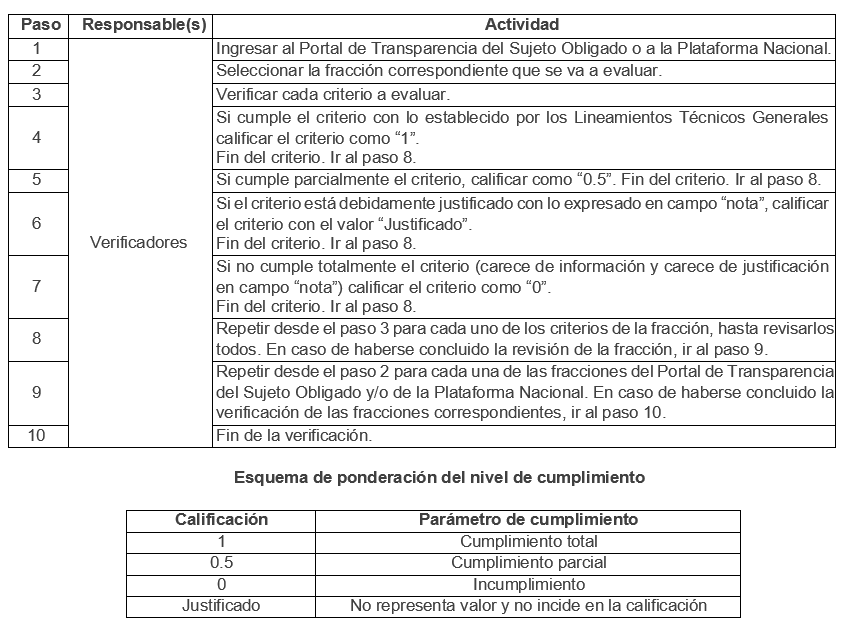 Décimo segundo. En respeto al principio de certeza que rige la actuación de la Comisión, el personal de la Dirección, al momento de analizar y verificar la información publicada por cada sujeto obligado, tomará en consideración los siguientes criterios de evaluación, para así determinar que ésta cumple con los atributos que señalan las Leyes General y Estatal, sin que medie solicitud alguna:Criterios de evaluaciónEl cumplimiento total de los criterios sustantivos de contenido depende únicamente del cumplimiento total de los criterios adjetivos de actualización en relación con lo establecido en el Capítulo III “De los Criterios y tipos de obligaciones de Transparencia”, numeral décimo quinto de los Lineamientos Técnicos Generales.El incumplimiento de alguno de los criterios adjetivos de actualización (conservación, periodicidad y actualización) afectará de manera directa la calificación de los criterios sustantivos, conforme lo establecido en el numeral décimo quinto de los Lineamientos Técnicos Generales.Se considerarán parcialmente cumplidos los criterios sustantivos, cuando el período de actualización no coincida con lo establecido en la tabla de actualización y conservación de la información.En todo momento, las fechas de inicio y de término del período de actualización que se informa deberán coincidir con lo establecido en la tabla de actualización y conservación, aún en aquellos casos en los que la información se genere, informe o reporte por los sujetos obligados, en la práctica o realidad, con una periodicidad distinta. Ejemplo: Si el periodo de actualización es trimestral y se está reportando el primer trimestre del año 2019, resulta correcto señalar que la fecha de inicio es 01/01/2019 (primer día natural del primer mes del periodo reportado) y la fecha de término del periodo de referencia es 31/03/2019 (último día natural del último mes del periodo reportado).5. Sin excepción alguna, para el caso de que la información no haya sufrido modificaciones o adiciones entre un periodo reportado y otro(s), los sujetos obligados deberán verificar y confirmar su vigencia, dentro de los treinta días naturales posteriores al cierre del periodo que corresponda, especificando la fecha de validación de la información indicando el periodo de actualización y el ejercicio o año respectivo, de tal forma el ciudadano podrá tener la certeza que el sujeto obligado valida que no hubo cambios en la información y que la misma sigue vigente al período informado.Para la publicación de las obligaciones de transparencia que, conforme a los Lineamientos Técnicos Generales, requieran el uso de varios formatos relacionados, el sujeto obligado deberá requisitar cada uno de ellos y registrarlos en su totalidad en el sistema electrónico correspondiente. Esto significa que en aquellos casos en que no genere información respecto de un formato en específico, en éste deberá mencionar y justificar dicha situación incluyendo una nota informativa con la correspondiente explicación fundada en derecho y debidamente motivada que le brinde a quien la consulte una plena convicción de no tener el sujeto obligado alguna obligación jurídica de generar la información por ser ésta ajena a las facultades, competencias y funciones que le confieren los ordenamientos jurídicos aplicables.Se considerará que la información cumple con la característica de actualidad o vigencia sólo en el caso en que las fechas que comprende el periodo de actualización que corresponda guarden congruencia con la fecha de validación especificada por el sujeto obligado.Se considerarán como totalmente cumplidos los criterios sustantivos de contenido, únicamente cuando se cumplacon todos los criterios adjetivos de actualización:Periodo de actualización de la información (trimestral, semestral o anual, según sea el caso);La información publicada deberá estar actualizada al periodo que corresponde de acuerdo con la Tabla de actualización y conservación de la información, yConservar la información en el sitio de Internet del sujeto obligado y a través de la Plataforma Nacional durante el plazo previsto en la tabla precitada.9. Únicamente se considerarán como justificados aquellos criterios sustantivos que no presentan información, siempre y cuando el sujeto obligado agregue una nota informativa con la correspondiente explicación fundada en derecho y debidamente motivada en la que señale de manera clara el motivo o razón de esa falta de información, sea por no haberla generado en algún período determinado o por no poseerla por no estar ello especificado en las facultades, competencias y funciones establecidas en los ordenamientos jurídicos aplicables a cada sujeto obligado, debiendo éste indicar en dicha nota cuáles son tales ordenamientos.CAPÍTULO IIIDEL DICTAMEN DE CUMPLIMIENTO DE LAS OBLIGACIONES DE TRANSPARENCIADécimo tercero. Concluido el período de la verificación establecido en el calendario, dentro de un plazo que no excederá los cinco días hábiles, la Dirección elaborará y presentará a la Secretaría el proyecto de dictamen general respectivo en el que especificará el cumplimiento o incumplimiento de las obligaciones de transparencia de los sujetos obligados verificados, acompañados de la Memoria Técnica de Verificación que corresponda a cada uno de ellos. La Secretaría tendrá un plazo de diez días hábiles para su validación, a efecto de someterlo a consideración del Pleno para su aprobación. Éste deberá emitir la determinación correspondiente en un plazo que no podrá exceder de veinte días hábiles siguientes a la fecha de conclusión del periodo de la verificación respectiva.Posterior a su aprobación por el Pleno, en un plazo no mayor a tres días hábiles, la Dirección deberá de notificar a cada sujeto obligado verificado el acuerdo emitido por aquél, acompañado del dictamen general de cumplimiento de obligaciones de transparencia aprobado y de la Memoria Técnica de Verificación que le corresponda.Décimo cuarto. Si el dictamen general aprobado por el Pleno determina el cumplimiento de las obligaciones de transparencia por parte del sujeto obligado verificado, se tendrá como concluido el procedimiento de verificación respecto de éste.Décimo quinto. En caso de que se determine la existencia de incumplimiento en las obligaciones de transparencia por parte del sujeto obligado verificado, en la Memoria Técnica de Verificación que le corresponda quedarán formulados los requerimientos y observaciones derivados de la verificación, así como los términos en los que deberá atender y subsanar las inconsistencias detectadas, debiendo informar a la Dirección dentro de un plazo no mayor a veinte días hábiles sobre el cumplimiento de la determinación de la Comisión contenida en el acuerdo de aprobación del dictamen general respectivo.CAPÍTULO IVDEL CUMPLIMIENTO DEL DICTAMENDécimo sexto. Transcurrido el plazo establecido para atender los requerimientos contenidos en la Memoria Técnica de Verificación que corresponda, la Dirección realizará el análisis de los elementos aportados por el sujeto obligado y verificará que se haya cumplido en su totalidad con lo determinado en el dictamen general de cumplimiento de las obligaciones de transparencia derivadas de la verificación y en dicha Memoria Técnica de Verificación.Décimo séptimo. De considerarlo pertinente y necesario, la Dirección podrá solicitar a los sujetos obligados, informes complementarios que le permitan contar con los elementos suficientes para verificar el cumplimiento de del dictamen general aprobado y la Memoria Técnica de Verificación que corresponda, en cuyo caso, los sujetos obligados deberán remitir dicho informe en un plazo que no podrá exceder de tres días hábiles siguientes a la notificación del requerimiento que al efecto le haga dicha Dirección.Décimo octavo. Una vez realizada la verificación del cumplimiento de los requerimientos del dictamen general por cada sujeto obligado verificado y la Memoria Técnica de Verificación que corresponda, si la Dirección determina que el sujeto obligado verificado atendió en su totalidad tales requerimientos, la Comisión emitirá y notificará el correspondiente acuerdo de cumplimiento, por conducto de su Comisionado Presidente, asistido por el titular de la Dirección, teniéndose como concluido el procedimiento de verificación respectivo.Décimo noveno. Cuando la Dirección determine e identifique casos en los que los sujetos obligados han incumplido total o parcialmente con los requerimientos derivados del dictamen general de incumplimiento y de la Memoria Técnica de Verificación que corresponda, notificará al superior jerárquico del servidor público responsable de tal cumplimiento para efecto de que, en un plazo no mayor a cinco días hábiles se dé cumplimiento a los requerimientos de los referidos documentos.Concluido el plazo de referencia, la Dirección llevará a cabo la verificación necesaria para determinar la debida atención de los requerimientos en el dictamen general de cumplimiento y la Memoria Técnica de Verificación que corresponda.Si se determina que el sujeto obligado dio cumplimiento en tiempo y forma a los requerimientos en mención, la Comisión emitirá y notificará el correspondiente acuerdo de cumplimiento, por conducto de su Comisionado Presidente, asistido por el titular de la Dirección, teniéndose como terminado el procedimiento de verificación de que se trate.Vigésimo. Si el sujeto obligado no da cumplimiento, total o parcialmente, a los requerimientos en la forma y términos establecidos en el dictamen general de cumplimiento y la Memoria Técnica de Verificación que corresponda, una vez fenecido el plazo señalado en el lineamiento Décimo noveno de los presentes Lineamientos, a más tardar al día hábil siguiente, la Dirección agrupará todos los casos en que ocurra dicha circunstancia y deriven de un mismo procedimiento de verificación y emitirá un proyecto de informe general de incumplimiento de dictamen, proponiendolas medidas de apremio o sanciones que, de conformidad con lo establecido en el artículo 170 de la Ley Estatal, resulten procedentes para asegurar el cumplimiento de las determinaciones de la Comisión, documento que remitirá a la Secretaría Ejecutiva a efecto de que sea sometido a consideración y aprobación por el Pleno.Vigésimo primero. Una vez aprobado el informe general de incumplimiento de dictamen mediante acuerdo del Pleno,la Dirección será la responsable de notificar, dar seguimiento y ejecutar dicha determinación del organismo garante.TÍTULO TERCEROPROCEDIMIENTO DE APROBACIÓN DE LAS TABLAS DE APLICABILIDAD DE LOS SUJETOS OBLIGADOSCAPÍTULO IDE LAS BASES Y PRINCIPIOS DEL PROCEDIMIENTOVigésimo segundo. El procedimiento de aprobación de las tablas de aplicabilidad de los sujetos obligados se apegará a lo dispuesto en los presentes Lineamientos.Vigésimo tercero. En consideración a que las acciones de verificación que realice la Comisión al portal de Internet de los sujetos obligados o a la Plataforma Nacional se ejecutarán tomando como base las tablas de aplicabilidad aprobadas por el Pleno, dicha aprobación se efectuará mediante acuerdo publicado en la página de Internet de aquélla y en el Periódico Oficial del Estado.Vigésimo cuarto. La determinación del contenido de las tablas de aplicabilidad corresponde a cada sujeto obligado, el cual deberá tomar en consideración las facultades, competencias y funciones que le otorguen los ordenamientos jurídicos y administrativos que les sean aplicables según la actividad que desarrollen, así como las políticas de aplicabilidad de la información establecidas en el numeral noveno de los Lineamientos Técnicos Generales y los párrafos explicativos que para cada obligación de transparencia común y específica se encuentran incluidos en el Anexo I de estos últimos lineamientos.Vigésimo quinto. El procedimiento para la aprobación de las tablas de aplicabilidad de los sujetos obligados, será sustanciado por la Dirección.Vigésimo sexto. Las notificaciones que al efecto deba realizar la Comisión a los sujetos obligados, por conducto de sus unidades de transparencia, serán efectuadas por la Dirección, vía correo electrónico oficial o, en su defecto, de manera personal.CAPÍTULO IIDEL PROCEDIMIENTO DE APROBACIÓN DE LAS TABLAS DE APLICABILIDADVigésimo séptimo. Las tablas tendrán una vigencia anual, por lo que los sujetos obligados deberán presentar ante la Comisión, durante el mes de enero del año al que corresponda, la tabla de aplicabilidad de las obligaciones comunes y específicas de las obligaciones de transparencia que le apliquen, con el objeto de que la Dirección verifique que cumpla con los requisitos establecidos en los presentes Lineamientos y en los Lineamientos Técnicos Generales, para posteriormente someterla, por conducto de la Secretaría, a la aprobación del Pleno en términos de lo establecido por los artículos 70 de la Ley General y 74 de la Ley Estatal.Vigésimo octavo. Los formatos referentes a las tablas de aplicabilidad son los que obran anexos a los presentes Lineamientos.Todos los sujetos obligados deberán atender puntualmente a lo establecido en los formatos de las tablas de aplicabilidadaprobados, los cuales contienen lo siguiente:Rubro: Además de señalar que se trata de la tabla de aplicabilidad de las obligaciones comunes y/o específicas del sujeto obligado, deberán señalarse tanto el nombre oficial completo del sujeto obligado como el año correspondiente.Tipo de Sujeto Obligado: Refiere al tipo al que pertenece el sujeto obligado, en términos de lo establecido en el Título Sexto de la Ley Estatal en correlación con el Título Quinto de la Ley General:Poder Ejecutivo del Estado.Municipios.Poder Legislativo del Estado.Poder Judicial del Estado.Órganos autónomos.Instituciones de educación superior públicas dotadas de autonomía.Partidos políticos.Fideicomisos y fondos públicos.Autoridades administrativas y jurisdiccionales en materia laboral en el Estado.Sindicatos.Personas físicas o morales que reciben y ejercen recursos públicos o ejercen actos de autoridad.Aplicabilidad: Artículos, fracciones e incisos de la Ley Estatal que establezcan las obligaciones de transparencia comunes y específicas que resulten jurídicamente aplicables al sujeto obligado, incluyendo los datos de referencia de aquellas obligaciones de transparencia que no encontrándose establecidas en la Ley Estatal se encuentren contempladas por la Ley General y les resulten aplicables.Inaplicabilidad: Artículos, fracciones e incisos de la Ley Estatal que establezcan las obligaciones de transparencia comunes y específicas que no resulten jurídicamente aplicables al sujeto obligado, incluyendo los datos de referencia de aquellas obligaciones de transparencia que no encontrándose establecidas en la Ley Estatal se encuentren contempladas por la Ley General y que tampoco les resulten aplicables.Vigésimo noveno. Las tablas deberán señalar con precisión los artículos, fracciones e incisos correspondientes a las obligaciones de transparencia comunes y específicas que les apliquen, y de manera fundamentada y motivada, las que no le aplican, señalando para éste último caso, mediante una leyenda o nota que justifique legal y plenamente el motivo de no aplicabilidad de la publicación de la obligación de transparencia, tomando en consideración que refiere únicamente a la información que el sujeto obligado no generará en ningún momento por no estar especificado en sus facultades, competencias y funciones otorgadas por su marco normativo aplicable.Trigésimo. En aquellos casos en que el sujeto obligado no haya presentado la tabla de aplicabilidad del año que corresponda en el plazo establecido en el numeral vigésimo séptimo de los presentes Lineamientos, la Dirección requerirá a cada sujeto obligado omiso, para que presente ante la Comisión dicho documento en un plazo que no exceda de cinco días hábiles contados a partir del día siguiente de la notificación del requerimiento, con el apercibimiento de que, de no cumplir, se procederá a tomar como información válida y definitiva aquella contenida en la última tabla de aplicabilidad aprobada por la Comisión.Trigésimo primero. Para el caso de que la tabla de aplicabilidad presentada por el sujeto obligado no cumpla con alguno de los requisitos señalados en el numeral vigésimo octavo de los presentes Lineamientos o se requieraaclaración respecto de su contenido, la Dirección prevendrá a tal sujeto obligado, por una sola ocasión, para que subsane o aclare las observaciones correspondientes, en un plazo que no exceda de cinco días hábiles contados a partir del día siguiente de la notificación de la prevención.Trigésimo segundo. La Dirección verificará la procedencia de la solventación o aclaración que realice el sujeto obligado, a efecto de determinar la versión definitiva de la tabla de aplicabilidad presentada, misma que será sometida a la aprobación del Pleno.Trigésimo tercero. Una vez determinado y validado el contenido de las correspondientes tablas de aplicabilidad, la Dirección presentará ante la Secretaría, debidamente integrada, la relación de fracciones aplicables y no aplicables a la totalidad de los sujetos obligados que integran el Padrón, para el cumplimiento de las disposiciones legales que en materia de obligaciones de transparencia comunes y específicas se encuentran establecidas en las Leyes General y Estatal, la cual deberá ser aprobada por el Pleno a más tardar en el mes de marzo del año que corresponda.Trigésimo cuarto. Una vez aprobadas las tablas de aplicabilidad de cada año y publicada en el Periódico Oficial del Estado la correspondiente determinación del Pleno, los sujetos obligados deberán dar cumplimiento a la publicación y actualización de sus obligaciones de transparencia comunes y específicas en los términos establecidos.TRANSITORIOSPRIMERO. Los presentes lineamientos entrarán en vigor al día siguiente de su publicación en el Periódico Oficial delEstado.SEGUNDO. Los presentes lineamientos dejan sin efecto a los “Lineamientos que establecen el procedimiento de verificación y seguimiento del cumplimiento de las obligaciones de transparencia que deben publicar los sujetos obligados del Estado de Campeche en los Portales de Internet y en la Plataforma Nacional de Transparencia”, publicados en el Periódico Oficial del Estado con fecha 7 de junio del año 2017.ANEXO ÚNICOFORMATOS DE TABLAS DE APLICABILIDAD POR TIPO DE SUJETO OBLIGADOFormato I-PEI. PODER EJECUTIVO DEL ESTADOTabla de aplicabilidad de las obligaciones comunes y específicas de (INDICAR EL NOMBRE OFICIAL COMPLETO DEL SUJETO OBLIGADO) correspondiente al año (AGREGAR AÑO)Artículos 74 y 75 de la Ley de Transparencia y Acceso a la Información Pública del Estado de Campeche (LTAIPEC) y 71, fracción I, inciso f de la Ley General de Transparencia y Acceso a la Información Pública (LGTAIP).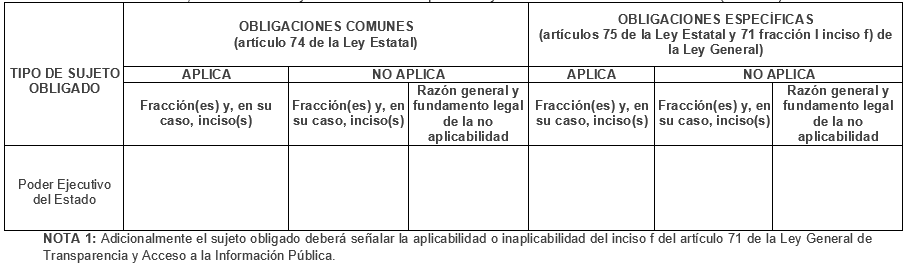 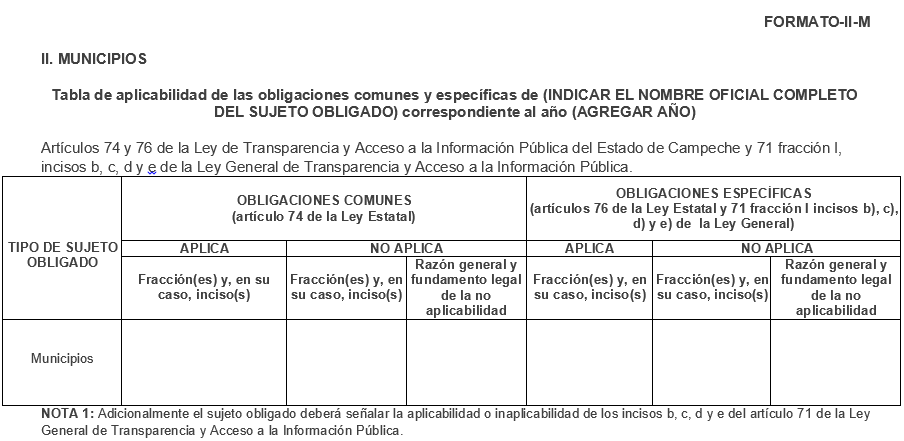 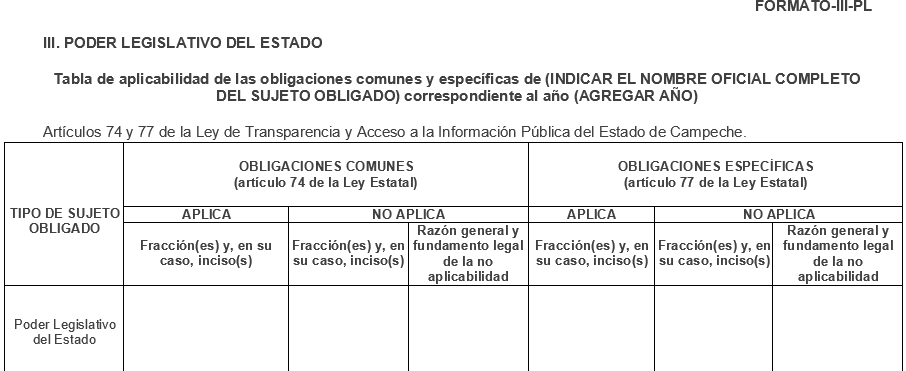 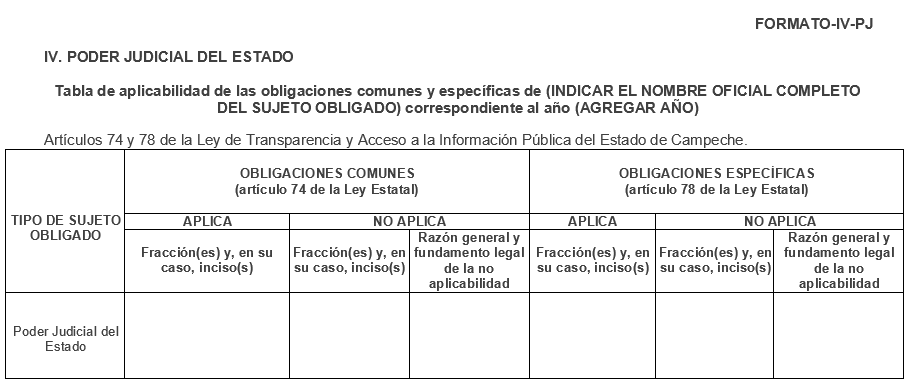 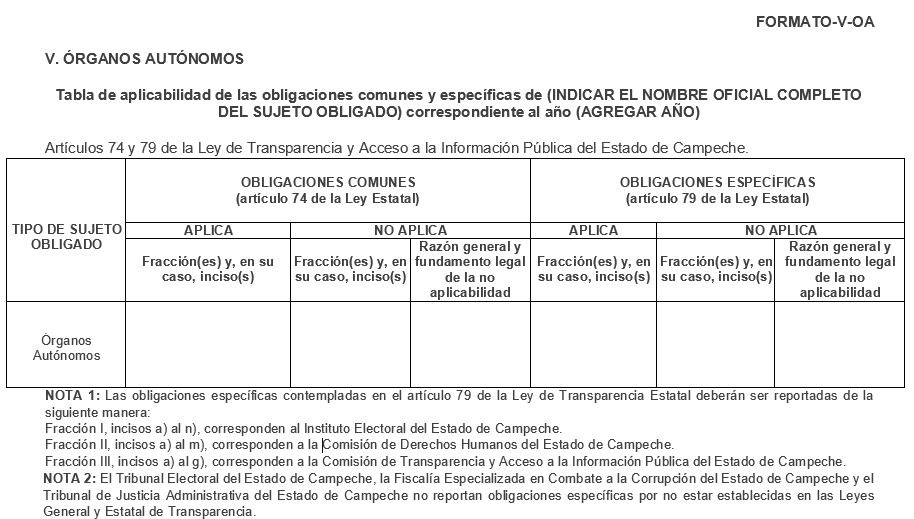 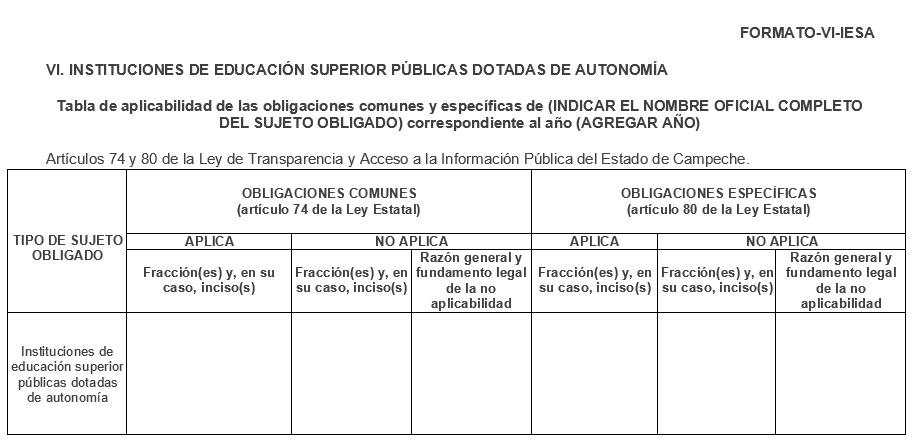 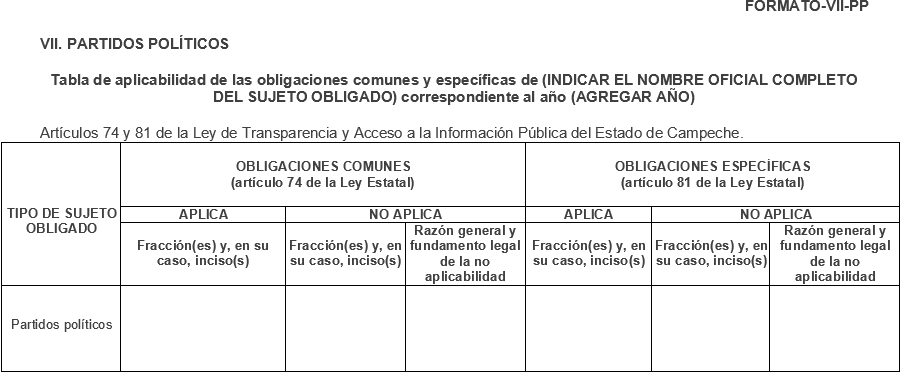 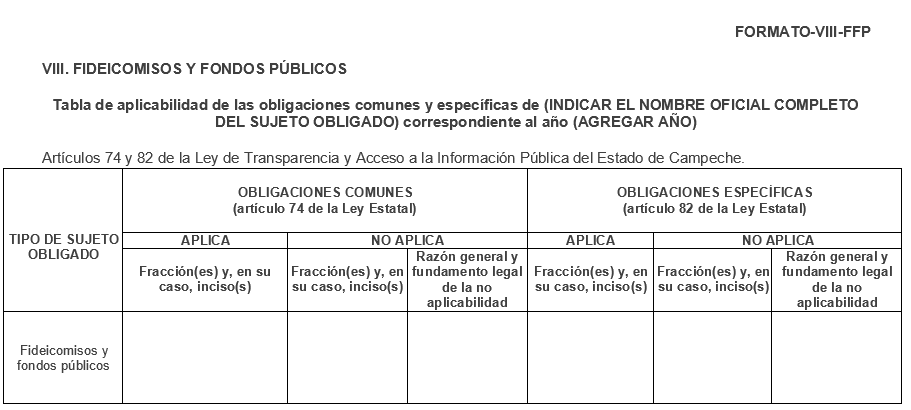 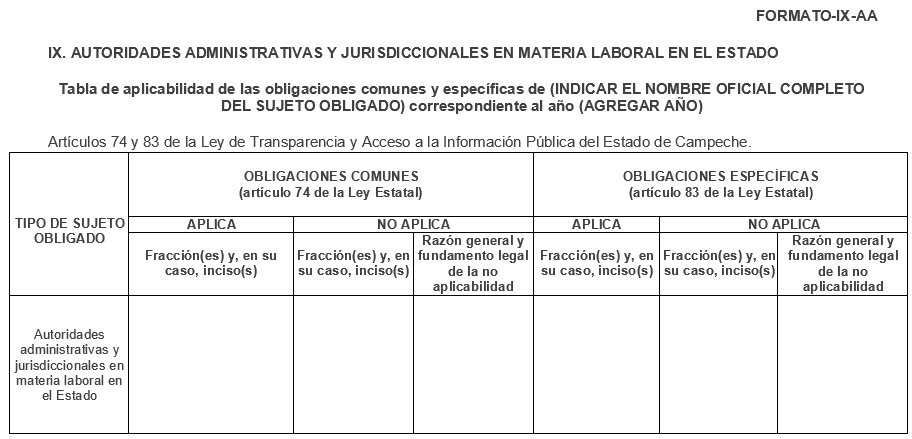 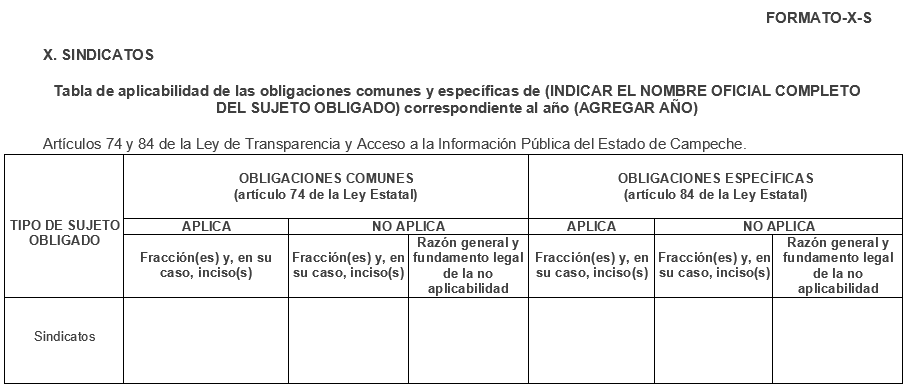 